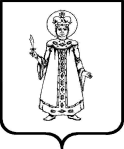 О введении режима функциони-рования «Чрезвычайная ситуация» для звена Угличской территориальнойподсистемы РСЧС Ярославской областиВ соответствии с Федеральным законом от 21.12.1994  № 68-ФЗ «О защите населения и территорий от чрезвычайных ситуаций природного и техногенного характера», Федеральным законом от 06.10.2003 г. № 131 – ФЗ «Об общих принципах организации местного самоуправления в Российской Федерации», постановлениями Правительства Российской Федерации от 30.12.2003 г. № 794 «О единой государственной системе предупреждения и ликвидации чрезвычайных ситуаций»,  от 21.05.2007 г. № 304 «О классификации чрезвычайных ситуаций природного и техногенного характера», Законом Ярославской области от 07.04.2003 г. № 19-з «О защите населения и территорий Ярославской области от чрезвычайных ситуаций природного и техногенного характера», приказом МЧС России от 05.07.2021 № 429 «Об установлении критериев информации о чрезвычайных ситуациях природного и техногенного характера», решением  КЧС и ОПБ Угличского муниципального района, в связи с отключением электроэнергии  в населенных пунктах Отрадновского, Ильинского, Головинского, Слободского, Улейминского сельских поселений, что привело к нарушению жизнедеятельности населенных пунктов  на 24 часа и более Администрация Угличского муниципального районаПОСТАНОВЛЯЕТ: 1. Признать сложившуюся обстановку, связанную с нарушением условий жизнедеятельности населенных пунктов Отрадновского, Ильинского, Головинского, Слободского, Улейминского сельских поселений на 24 часа и более,  возникшую в результате отключения электроэнергии в населенных пунктах Угличского муниципального района, чрезвычайной ситуацией.            2. Отнести возникшую чрезвычайную ситуацию к чрезвычайной ситуации муниципального характера.	3. Ввести с 22.00 25.12.2023 г. для органов управления и сил Угличского звена территориальной подсистемы единой государственной системы предупреждения и ликвидации чрезвычайных ситуаций Ярославской области режим функционирования «Чрезвычайная ситуация». 	     4. Установить местный уровень реагирования для органов управления и сил Угличского звена территориальной подсистемы единой государственной системы предупреждения и ликвидации чрезвычайных ситуаций Ярославской области. 		5. Разместить настоящее постановление на официальном сайте Угличского муниципального района.6. Контроль за исполнением настоящего постановления оставляю за собой.Глава района								       А.Г. Курицин